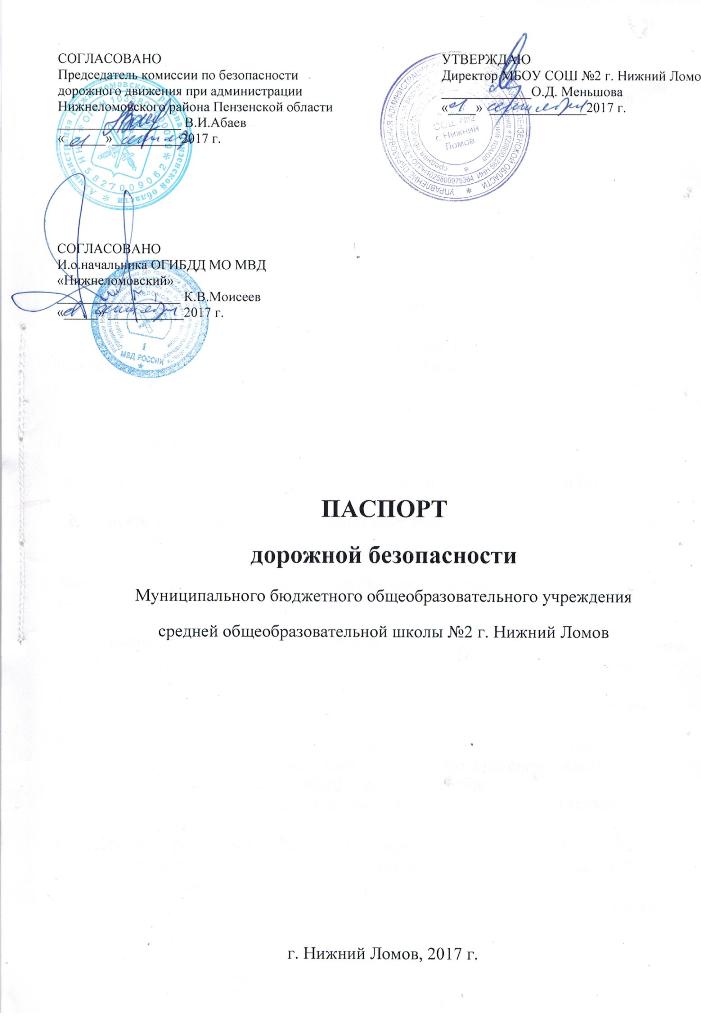 Общие сведенияМуниципального бюджетного общеобразовательного учреждения средней общеобразовательной школы №2 г. Нижний ЛомовСодержаниеПлан-схема ОУ.район расположения ОУ, пути движения транспортных средств и детей (учеников, обучающихся);организация дорожного движения в непосредственной близости от образовательного учреждения с размещением соответствующих технических средств, маршруты движения детей и расположение парковочных мест;маршруты движения организованных групп детей от ОУ к стадиону, парку или к спортивно-оздоровительному комплексу;пути движения транспортных средств к местам разгрузки/погрузки и рекомендуемых безопасных путей передвижения детей по территории образовательного учреждения.Информация об обеспечении безопасности перевозок детейспециальным  транспортным  средством (автобусом)общие сведения;маршрут движения автобуса до ОУ;безопасное расположение остановки автобуса ОУ.Приложения:Информация об обеспечении безопасности перевозок детей специальным транспортным средством (автобусом).Общие сведенияСведения о водителе автобусаОрганизационно-техническое обеспечениеСведения о владельцеСведения об организациях, осуществляющих перевозку детей специальным транспортным средством (автобусом)                ООО «Нижнеломовское АТП», тел. 4-43-42               5.Сведения о ведении журнала инструктажаЖурнал инструктажей водителей по обеспечению безопасности движения(начат  17.02.2009)Тип ОУобщеобразовательное учреждениеЮридический адрес ОУ442150, Пензенская область, г. Нижний Ломов, ул. Урицкого, д. 85Фактический адрес ОУ442150, Пензенская область, г. Нижний Ломов, ул. Урицкого, д. 85Руководитель ОУ:ДиректорМеньшова Ольга Дмитриевна8(84154)4-48-75Заместитель директора по учебной работеВоробьева Ольга Владимировна8(84154)4-48-75Заместитель директора по воспитательной работеМакарова Марина Ивановна8(84154)4-48-75Ответственные работники Управления образования администрации Нижнеломовского районаГлавный специалистТеплова Евгения Андреевна8(84154)4-44-73Ответственные от ГосавтоинспекцииИнспектор по пропаганде безопасности дорожного движения ОГИБДД МО МВД России «Нижнеломовский»Боровкова Юлия Анатольевна(84154)4-49-39Ответственные работники за мероприятия по профилактике детского травматизмаЗаместитель директора по воспитательной работеМакарова Марина Ивановна8(84154)4-48-75Количество учащихся858Наличие уголка по БДДимеется 2, 3 этаж рекреацияНаличие класса по БДДнетНаличие автогородка БДД (площадки) по БДДимеется площадкаНаличие автобуса в ОУимеетсяВладелец автобусаАдминистрация Нижнеломовского районаВремя занятий в ОУ:1-ая смена: 8.00-13.252-ая смена: 13.40 – 18.55Внеклассные занятия:17.00-20.30МаркаFORD TRANZIT TST41DМодельFORD TRANZIT TST41DГосударственный регистрационный знакР383 ЕУСоответствие конструкции требованиям, предъявляемым  к  школьным автобусамсоответствуетФ.И.О.Принят на работуСтаж в категории D Дата предстоящего мед.осмотраПериод проведения стажировкиПовышение квалификацииДопущенные нарушения ПДД Перемышлин Валерий Геннадьевич04.09.201720Август 2018 г.отсутствуют1.Лицо, ответственное, за обеспечение безопасности дорожного движения:назначеноБолеева Людмила Николаевна, начальник хозяйственного отдела.приказом от 31.08.2015 №226-ОД2.Организация проведения предрейсового медицинского осмотра водителя:на основаниидействительно додоговор  №1 от 21.01.201731.12.20173.Организация проведения предресового технического осмотра транспортного средства:осуществляетначальник хозяйственного отделаБолеева Людмила Николаевна, водитель Перемышлин Валерий Геннадьевич4.Дата очередного технического осмотрадекабрь 2017 г.5.Место стоянки автобуса в нерабочее времямеры, исключающие несанкционированное использованиеМБОУ СОШ №2 г. Нижний Ломов6.Телефоны оперативных службМЧСООО «Чистый город»ФГУ ДЭП01(84-154)  4-39-66(84-154) 4-40-42Юридический адрес владельца442153, Пензенская область, Нижнеломовский район, г. Нижний Ломов, ул. Розы Люксембург, д. 4Фактический адрес владельца442153, Пензенская область, Нижнеломовский район, г. Нижний Ломов, ул. Розы Люксембург, д. 4Телефон ответственного лица4-48-85Заместитель главы администрации Нижнеломовского района Абаев Валерий Иванович